PONAVLJANJE IN UTRJEVANJE – KROG IN NJEGOVI DELICilj današnje ure je, da učenec/učenka:Ponovi in utrdi znanje o krogu in njegovih delih.Kratka ponovitev:Obseg kroga						(m, dm, cm …)Dolžina krožnega loka			 		(m, dm, cm …)Ploščina kroga:					(…)Ploščina krožnega izseka				(…)Približna vrednost števila pi: 		(nima enote)V učbeniku reši »Špela se preizkusi« na strani 176.Če ne uspeš rešiti vseh nalog (poskusi rešiti vsaj 5), si kako pusti še za naslednje dni.Rešitve: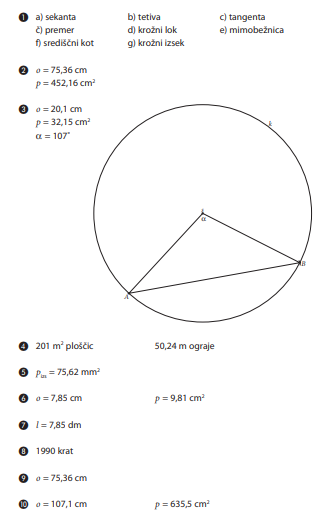 